In partnership with – 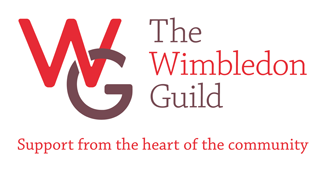 Volunteer Role DescriptionMerton Befriending Service: Befriending VolunteerPurpose of roleTo make regular visits to an older person in their home for approximately one hour a week based in London borough of MertonHelping to alleviate loneliness and isolation by providing social companionshipEnabling independence; empowering them by increasing their confidence and self esteem Increasing access to support networks, information and services Key TasksMaintaining records of client contact and sending this to the Befriending Coordinator at Age UK Merton on a monthly basisMaintaining client confidentialityAttending induction and ongoing trainingAttending volunteer meetingsKeeping in regular contact with the Befriending Coordinator; Attending supervision and reviewsWorking within policies and procedures of the partner organisations of Merton Befriending ServiceSkills we look forGood listening skillsUnderstanding and empathy with the needs of older peopleAbility to empower and promote independence Ability to adhere to boundariesAbility to be open minded and non-judgementalAbility to be friendly and patientReliability,  punctuality and trustworthinessAbility to read between the lines and, with appropriate training, identify instances where the client needs to be referred back to the organisation (either Age UK Merton or Carers Support  Merton) for assistance with specific issuesGood communication skills especially in English Ability to maintain written records Agreement and ability to work within organisational policies and proceduresAvailability of 6 months and over preferred